COMMENT SANCTIFIER LE DIMANCHE DE PAQUES DANS LE CADRE DU CONFINEMENT :		Voilà une proposition pour sanctifier le jour de Pâques.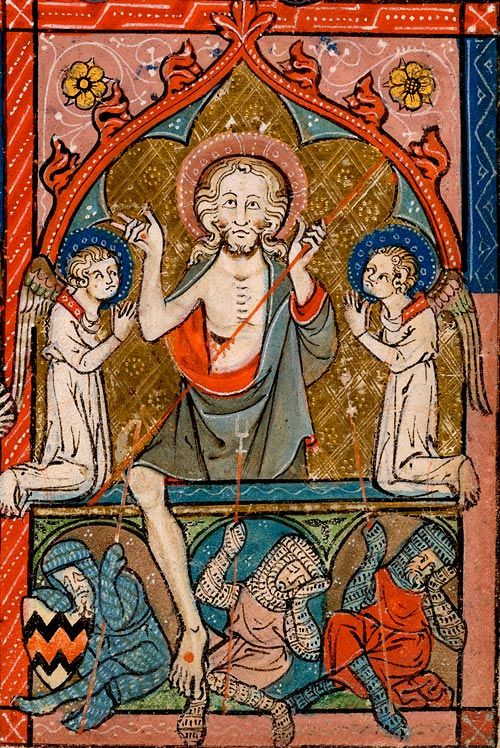 Aménager un endroit pour la prière avec une croix, une icône, des bougies, un récipient avec de l’eau et un rameau, des fleurs….Préparation de la liturgie :Une personne doit être désignée pour conduire la prière. Il est préférable que ce soit le père ou la mère de famille.Une personne ou plusieurs personnes sont désignées pour les lectures du jour. L’idéal est que les 3 lectures soient faites par 3 personnes.Des intentions de prière sont préparées et la personne qui les lira sera désignée.Si l’on prend des chants, prévoir un chant d’entrée, un chant de méditation, un chant à la Vierge Marie. Prévoir aussi de chanter, si c’est possible, lors de l’aspersion et un Alléluia pour l’acclamation à l’Evangile.Il serait bon que la personne qui conduit la prière puisse prévoir un commentaire des lectures, vous pouvez aussi à plusieurs commenter les textes. Par votre baptême, vous le pouvez bien sûr !Déroulement de la Liturgie Les phrases écrites en rouge sont des indications. Elles ne sont évidemment pas à lire.Tous sont debout et font le signe de la Croix, guidé par celui qui conduit la prière.Au nom du Père et du Fils et du Saint Esprit. R/ Amen Celui qui dirige la prière dit :Préparons-nous à écouter la Parole de Dieu et à célébrer ensemble la Résurrection du Christ, demandons au Seigneur de bénir cette eau nous nous signerons avec elle en souvenir de notre baptême : que Dieu nous garde fidèles à l’Esprit que nous avons reçu:Seigneur tout-puissant, écoute les prières de ton peuple : alors que nous venons célébrer la merveille de notre création et la merveille plus grande encore de notre rédemption, daigne bénir cette eau.Tu l’as créée pour féconder la terre et donner à nos corps fraicheur et pureté.Tu en as fait aussi l’instrument de ta miséricorde :Par elle tu as libéré ton peuple de la servitude et tu as étanché sa soif dans le désert ; par elle les prophètes ont annoncé la Nouvelle Alliance que tu voulais sceller avec les hommes ; par elle enfin, eau sanctifiée quand Jésus fut baptisé dans le jourdain, tu as renouvelé notre nature pécheresse dans le bain de la nouvelle naissance.Que cette eau, maintenant nous rappelle notre baptême et nous fasse participer à la joie de nos frères les baptisés de Pâques.Par Jésus le Christ notre Seigneur.On dit ou on chante par exemple : j’ai vu l’eau vive jaillissant du cœur du ChristPendant le chant chacun des participants va se signer avec l’eau bénite.Ensuite on chante le Gloria : Gloire à Dieu, au plus haut des cieux,
Et paix sur la terre aux hommes qu’il aime.
Nous te louons, nous te bénissons, nous t’adorons,
Nous te glorifions, nous te rendons grâce, pour ton immense gloire,
Seigneur Dieu, Roi du ciel, Dieu le Père tout-puissant.
Seigneur, Fils unique, Jésus Christ,
Seigneur Dieu, Agneau de Dieu, le Fils du Père.
Toi qui enlèves le péché du monde, prends pitié de nous 
Toi qui enlèves le péché du monde, reçois notre prière ;
Toi qui es assis à la droite du Père, prends pitié de nous.
Car toi seul es saint, Toi seul es Seigneur,
Toi seul es le Très-Haut,  Jésus Christ, avec le Saint-Esprit
Dans la gloire de Dieu le Père.Celui qui guide la prière dit l’oraison du dimanche :« Aujourd’hui, Dieu notre Père,Tu nous ouvres la vie éternellepar la victoire de ton Fils sur la mortset nous fêtons sa résurrection.Que ton Esprit fasse de nous des hommes nouveaux pour que nous ressuscitions avec le Christ dans la lumière de la vie.Par Jésus Christ, ton Fils unique, notre Seigneur et notre Dieu qui  vit et règne avec Toi, dans l’unité du Saint Esprit, maintenant et pour les siècles des siècles. » R/AmenOn prend ensuite les lectures du jour, donc les lectures du dimanche. Celui qui lit se met debout.Après la 1ère lecture le Psaume et la 2ème lecture, tous se lèvent pour l’acclamation de l’Evangile.Première lecture« Nous avons mangé et bu avec lui après sa résurrection d’entre les morts » (Ac 10, 34a.37-43)Lecture du livre des Actes des ApôtresEn ces jours-là,
quand Pierre arriva à Césarée
chez un centurion de l’armée romaine,
    il prit la parole et dit :
    « Vous savez ce qui s’est passé à travers tout le pays des Juifs,
depuis les commencements en Galilée,
après le baptême proclamé par Jean :
    Jésus de Nazareth,
Dieu lui a donné l’onction d’Esprit Saint et de puissance.
Là où il passait, il faisait le bien
et guérissait tous ceux qui étaient sous le pouvoir du diable,
car Dieu était avec lui.
    Et nous, nous sommes témoins
de tout ce qu’il a fait dans le pays des Juifs et à Jérusalem.
Celui qu’ils ont supprimé en le suspendant au bois du supplice,
    Dieu l’a ressuscité le troisième jour.
Il lui a donné de se manifester,
    non pas à tout le peuple,
mais à des témoins que Dieu avait choisis d’avance,
à nous qui avons mangé et bu avec lui
après sa résurrection d’entre les morts.
    Dieu nous a chargés d’annoncer au peuple et de témoigner
que lui-même l’a établi Juge des vivants et des morts.
    C’est à Jésus que tous les prophètes rendent ce témoignage :
Quiconque croit en lui
reçoit par son nom le pardon de ses péchés. »    – Parole du Seigneur.Psaume(Ps 117 (118), 1.2, 16-17, 22-23)R/ Voici le jour que fit le Seigneur,
qu’il soit pour nous jour de fête et de joie ! (Ps 117, 24)Rendez grâce au Seigneur : Il est bon !
Éternel est son amour !
Oui, que le dise Israël :
Éternel est son amour !Le bras du Seigneur se lève,
le bras du Seigneur est fort !
Non, je ne mourrai pas, je vivrai,
pour annoncer les actions du Seigneur.La pierre qu’ont rejetée les bâtisseurs
est devenue la pierre d’angle :
c’est là l’œuvre du Seigneur,
la merveille devant nos yeux.Deuxième lecture« Recherchez les réalités d’en haut, là où est le Christ » (Col 3, 1-4)Lecture de la lettre de saint Paul apôtre aux ColossiensFrères,
    si vous êtes ressuscités avec le Christ,
recherchez les réalités d’en haut :
c’est là qu’est le Christ, assis à la droite de Dieu.
    Pensez aux réalités d’en haut,
non à celles de la terre.    En effet, vous êtes passés par la mort,
et votre vie reste cachée avec le Christ en Dieu.
    Quand paraîtra le Christ, votre vie,
alors vous aussi, vous paraîtrez avec lui dans la gloire.    – Parole du Seigneur.On peut chanter (ou dire) la séquence.SéquenceÀ la Victime pascale,
chrétiens, offrez le sacrifice de louange.L’Agneau a racheté les brebis ;
le Christ innocent a réconcilié
l’homme pécheur avec le Père.La mort et la vie s’affrontèrent
en un duel prodigieux.
Le Maître de la vie mourut ; vivant, il règne.« Dis-nous, Marie Madeleine,
qu’as-tu vu en chemin ? »« J’ai vu le sépulcre du Christ vivant,
j’ai vu la gloire du Ressuscité.J’ai vu les anges ses témoins,
le suaire et les vêtements.Le Christ, mon espérance, est ressuscité !
Il vous précédera en Galilée. »Nous le savons : le Christ
est vraiment ressuscité des morts.Roi victorieux,
prends-nous tous en pitié !
Amen.Évangile« Il fallait que Jésus ressuscite d’entre les morts » (Jn 20, 1-9)Alléluia. Alléluia. 
Notre Pâque immolée, c’est le Christ !
Célébrons la Fête dans le Seigneur !
Alléluia. (cf. 1 Co 5, 7b-8a)Évangile de Jésus Christ selon saint JeanLe premier jour de la semaine,
Marie Madeleine se rend au tombeau de grand matin ;
c’était encore les ténèbres.
Elle s’aperçoit que la pierre a été enlevée du tombeau.
    Elle court donc trouver Simon-Pierre et l’autre disciple,
celui que Jésus aimait,
et elle leur dit :
« On a enlevé le Seigneur de son tombeau,
et nous ne savons pas où on l’a déposé. »
    Pierre partit donc avec l’autre disciple
pour se rendre au tombeau.
    Ils couraient tous les deux ensemble,
mais l’autre disciple courut plus vite que Pierre
et arriva le premier au tombeau.
    En se penchant, il s’aperçoit que les linges sont posés à plat ;
cependant il n’entre pas.
    Simon-Pierre, qui le suivait, arrive à son tour.
Il entre dans le tombeau ;
il aperçoit les linges, posés à plat,
    ainsi que le suaire qui avait entouré la tête de Jésus,
non pas posé avec les linges,
mais roulé à part à sa place.
    C’est alors qu’entra l’autre disciple,
lui qui était arrivé le premier au tombeau.
Il vit, et il crut.
    Jusque-là, en effet, les disciples n’avaient pas compris
que, selon l’Écriture,
il fallait que Jésus ressuscite d’entre les morts.    – Acclamons la Parole de Dieu.Après la lecture de l’Evangile tous s’assoient et c’est le moment du commentaire ou du partage d’Evangile prévoir aussi un temps de silence.On peut ici prendre après le temps de silence un chant de méditation.Puis on dit ensemble le credo : si vous avez des cierges tous peuvent les prendre en main pour la récitation du Credo. Je crois en Dieu, le Père tout-puissant, créateur du ciel et de la terre ; et en Jésus-Christ, son Fils unique, notre Seigneur, qui a été conçu du Saint-Esprit, est né de la Vierge Marie, a souffert sous Ponce Pilate, a été crucifié, est mort et a été enseveli, est descendu aux enfers, le troisième jour est ressuscité des morts, est monté aux cieux, est assis à la droite de Dieu le Père tout-puissant, d’où il viendra juger les vivants et les morts. Je crois en l’Esprit-Saint, à la sainte Eglise catholique, à la communion des saints, à la rémission des péchés, à la résurrection de la chair, à la vie éternelle.   R/Amen.	Ensuite on prie ensemble avec la Prière Universelle qui a été préparée.	Ensuite le conducteur de la prière introduit la prière du Notre PèreUnis dans le même Esprit et dans la communion de l’Eglise, nous osons prier comme le Seigneur Jésus lui-même nous l’a enseigné :Notre Père…Ensuite pour manifester notre souffrance de ne pas pouvoir être réunis ensemble et de ne pas pouvoir participer à l’Eucharistie la prière suivante peut être récitée par tous qui est introduite par le conducteur de la prière :Nous ne pouvons pas recevoir la communion sacramentelle, mais nous avons le désir de recevoir le Pain de la Vie avec une foi qui agit par la Charité, nous sommes dans l’attente du moment où la participation à la messe sera de nouveau possible. Ce désir nous rend participants de manière vrai bien qu’imparfaite des fruits et des grâces du Sacrement. Ensemble prions :« Seigneur mon cœur te désire et désire s’unir à toi dans la communion sacramentelle. Il ne m’est pas possible de participer à la célébration de l’Eucharistie en ce Jour qui t’est consacré mais je sais, dans la foi, que tu es présent et je veux t’accueillir dans mon cœur et dans ma vie. Viens Seigneur Jésus. R/ Amen ! Celui qui conduit la prière dit pour conclure :Que le Seigneur nous bénisse et nous garde de tout mal et nous conduise à la Vie éternelle. R/ AmenTous font le signe de la Croix,Au nom du Père et du Fils et du Saint EspritOn peut prendre alors le chant à la Vierge Marie.